Ref. No………………………………….	         		Phone: (033) 2560-2704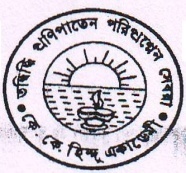 From the Secretary/the Headmaster		E-mail Id: ddkkha33@gmail.comDUM DUM KRISHNA KUMAR HINDU ACADEMYBOARD INDEX: BI-053 (HIGHER SECONDARY) H.S. CODE: 103084		(GOVERNMENT SPONSORED)MOTIJHEEL      DUMDUM       KOLKATA-700074										Date: 17.05.2019বিজ্ঞপ্তিএতদ্বারা দ্বাদশ শ্রেণীর COMMERCE এবং ARTS বিভাগের সকল ছাত্রদের জানানো যাচ্ছে যে তাদের বিদ্যালয়ে RE ADMISSION এর সময়সূচি বিদ্যালয় খোলার পর জানানো হবে।আদেশানুসারে